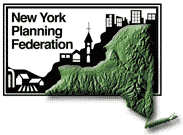 FOR IMMEDIATE RELEASE						Contact: Barbara Samel, Executive DirectorPhone: 518-512-5270Email: bsamel@nypf.orgWebsite: www.nypf.orgJane Rice Awarded New York Planning Federation’sJohn O. Cross Award for Planning Board ChairHonoring Over Two Decades of Service on the Village of Fayetteville’s Planning Board Each year, the New York Planning Federation (NYPF) celebrates outstanding achievements and excellence in the fields of planning, zoning and land use practice in New York State. Awards are normally presented at the NYPF Annual Conference. This year, the awards are being presented virtually. The John O. Cross Award is named in honor of the former chair of the Town of Chili Planning Board.  It is given each year to an outstanding Planning Board Chair.  This year’s recipient is Jane Rice, Chair of the Village of Fayetteville Planning Board. The award will be presented on Monday, October 5 at 7 p.m.Jane has been Chair of the Planning Board for 13 years (since 2007) and has been a member of the Planning Board for 26 years (since 1994). She is a professional planner and is a Principal and Director of Planning with EDR Environmental Design and Research. Jane has applied her skills in land use planning and design together with her knowledge and understanding of Fayetteville and its land use regulations to lead the Planning Board in their important work. She helps to ensure that applicants appearing before the Board are treated fairly and with respect and uses her skills in community engagement to facilitate public participation during the project review process. With all of this, Jane is also a volunteer member of the Onondaga County Planning Federation Board of Directors, the American Planning Association New York Upstate Chapter Board of Directors, and was previously on the New York Planning Federation Board of Directors. She also has volunteered her time and expertise in giving a number of presentations on topics in planning, zoning and community design. Congratulations to Jane, and we offer our thanks and appreciation for all that she does.The Village of Fayetteville residents have greatly benefitted from her service as Chair of the Planning Board. Ms. Rice is a steadfast, fair and patient public servant who truly puts her community first.   NEW YORK PLANNING FEDERATION is a non-profit membership organization established in 1937. Our mission is to promote sound planning and zoning practice throughout New York State. Membership, which currently includes nearly 10,000 individuals, is open to anyone supporting this mission. Membership categories include municipalities, counties, public organizations, private businesses, individuals, and libraries.